                                                           Załącznik nr 2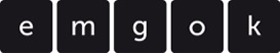 Formularz zgłoszeniowy na Rajd Rowerowy „Rowerem po zdrowie”Data urodzenia:Nazwisko i imię:Adres zamieszkania:Telefon kontaktowy:Oświadczam, że nie posiadam żadnych przeciwwskazań do udziału w wydarzeniu. Zapoznałem się ze sposobem przetwarzania danych osobowych zgodnie z Rozporządzeniem Parlamentu Europejskiego i Rady (UE) 2016/679 z dnia 27 kwietnia 2016 r. w sprawie ochrony osób fizycznych w związku z przetwarzaniem danych osobowych i w sprawie swobodnego przepływu takich danych oraz uchylenia dyrektywy 95/46/WE (ogólne rozporządzenie o ochronie danych) z dnia 27 kwietnia 2016 r. (Dz. Urz. UE. L Nr 119) Akceptuję Regulamin.Wyrażam zgodę na wykorzystanie zdjęć wykonanych podczas Rajdu Rowerowego „Rowerem po zdrowie” do celów prasowych, reklamowych i dokumentujących działalność Organizatorów wydarzenia.……………………………………….                                                                      ………….………………………………….          (Miejscowość i data)                                                                                                                            (czytelny podpis)DEKLARACJA UCZESTNICTWA W RAJDZIE ROWEROWYM
 W CZASIE PANDEMIIOświadczam, że:
1. Nie miałam/nie miałem  kontaktu z osobą zakażoną koronawirusem lub chorą na  COVID-19 oraz nikt 
z członków najbliższej rodziny, otoczenia nie przebywa na kwarantannie, nie przejawia widocznych oznak choroby.
2. Stan mojego zdrowia jest dobry i nie przejawia żadnych oznak chorobowych 
np. podwyższona temperatura, katar, alergia, kaszel, biegunka, duszności, wysypka, bóle mięśni, ból gardła, utrata smaku czy węchu i inne nietypowe objawy.
3. Nie jestem uczulona/y na wszelkie środki dezynfekujące.Jednocześnie oświadczam, że:Jestem świadoma/świadomy pełnej odpowiedzialności za dobrowolną zgodę na udział w w/w wydarzeniu w aktualnej sytuacji epidemiologicznej.W sytuacji podejrzenia zarażenia się podczas wydarzenia nie będę wnosiła/wnosił skarg, zażaleń, pretensji do organizatorów, będąc całkowicie świadoma/świadomy zagrożenia epidemiologicznego płynącego z obecnej sytuacji w kraju.Zostałam/zostałem poinformowana/poinformowany o ryzyku na jakie jest narażone jest moje zdrowie i naszych rodzin tj.:mimo zachowanych obostrzeń sanitarnych i wdrożonych środków ochronnych zdaję sobie sprawę, że w trakcie trwania wydarzenia może dojść do zakażenia COVID-19;Przyjmuję do wiadomości niżej wymienione zalecenia organizatora i zobowiązuję się do ich przestrzegania.ZALECENIA ORGANIZATORA RAJDU ROWEROWEGO

W związku z sytuacją epidemiczną w kraju wprowadzone środki ostrożności sanitarnej dla osób biorących udział w Rajdzie Rowerowym będą polegały na:
1. Zachowaniu dystansu społecznego, wynoszącego wg zaleceń 1,5 m                                                                                                  2. Kontrolowaniu odruchów zwiększających ryzyko zakażenia, np. kichanie do łokcia,                                                                       3. Zakrywaniu nosa i ust podczas przeprowadzania procedury zapisów i innych czynności ograniczających zachowanie wymaganego dystansu społecznego.                                                                                                                                                                            4. Dezynfekcji rąk
				                                                                  ……………………………………………………………………………..
                                                                                                                                                     czytelny podpis uczestnikaKLAUZULA INFORMACYJNA zgodna z RODO*Administratorem Pani/Pana danych osobowych jest Miejsko-Gminny Ośrodek Kultury 
z siedzibą w Strumieniu przy ul. Młyńskiej 14, 43-246 Strumień.Wszelkie pytania dotyczące przetwarzania Pani/Pana danych osobowych („dane”) należy kierować do inspektora ochrony danych w Miejsko-Gminnym Ośrodku Kultury na adres inspektor@emgok.pl.Pani/Pana dane będą przetwarzane w celu obsługi Pani/Pana zapytania przez okres niezbędny dla realizacji tego celu.Przetwarzanie Pani/Pana danych osobowych będzie odbywać się na podstawie art. 6 pkt 1 lit. F) Rozporządzenia Parlamentu Europejskiego i Rady (UE) 2016/679 z dnia 27 kwietnia 2016 r. w sprawie ochrony osób fizycznych w związku z przetwarzaniem danych osobowych i w sprawie swobodnego przepływu takich danych oraz uchylenia dyrektywy 95/46/WE (ogólne rozporządzenie o ochronie danych) (Dz. Urz. UE L nr 119 str. 1) („RODO”) w prawnie usprawiedliwionym interesie Administratora Danych jakim jest obsługa Pani/Pana zapytania oraz ochrona przed ewentualnymi roszczeniami na drodze cywilnej związanymi z realizacją Pani/Pana zapytania.Przysługuje Pani/Panu prawo dostępu do treści swoich danych oraz prawo ich poprawiania, sprostowania, usunięcia, ograniczenia przetwarzania, prawo do przenoszenia danych, prawo do wniesienia sprzeciwu wobec przetwarzania danych.Ponadto ma Pan/Pani prawo do wniesienia skargi do organu nadzorczego, którym jest Prezes Urzędu Ochrony Danych Osobowych, gdy uzna Pani/Pan, iż przetwarzanie danych osobowych dotyczących Pani/Pana narusza przepisy RODO.Podanie danych osobowych jest dobrowolne ale niezbędne do przetworzenia Pani/Pana zapytania i udzielenia odpowiedzi.Strumień, dnia. ……………………….                                                   Zapoznałem/am się: …………………………………………………………………….* RODO to rozporządzenie Parlamentu Europejskiego i Rady UE w sprawie ochrony osób fizycznych w związku z przetwarzaniem danych osobowych